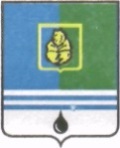 РЕШЕНИЕДУМЫ ГОРОДА КОГАЛЫМАХанты-Мансийского автономного округа - ЮгрыОт «___»_______________20___г.                                                   №_______ О внесении изменений в решение Думы города Когалымаот 09.02.2006 №208-ГДВ соответствии с Федеральными законами от 06.10.2003 №131-ФЗ «Об общих принципах организации местного самоуправления в Российской Федерации», от 28.12.2010 №390 «О безопасности», от 29.12.2012 №273-ФЗ «Об образовании в Российской Федерации», постановлением Правительства Ханты-Мансийского автономного округа – Югры от 04.12.2015 №448-п «О порядке предоставления сертификата на право финансового обеспечения места в организации, осуществляющей образовательную деятельность по реализации образовательных программ дошкольного образования», распоряжением Правительства Ханты–Мансийского автономного округа–Югры от 05.05.2017 №264–р «О проведении апробации системы персонифицированного финансирования дополнительного образования детей в Ханты – Мансийском автономном округе–Югре», постановлением Администрации города Когалыма от 16.06.2017 №1355 «Об утверждении программы персонифицированного финансирования дополнительного образования детей в городе Когалыме на 2017 - 2020 годы», Уставом города Когалыма, Дума города Когалыма РЕШИЛА:В решение Думы города Когалыма от 09.02.2006 №208-ГД «Об утверждении Положения об управлении образования Администрации города Когалыма» (далее - решение) внести следующие изменения:В разделе 4 приложения к решению:пункты 19-63 соответственно считать пунктами 18-61;пункт 4.1 дополнить подпунктами 62-65 следующего содержания:«62) разрабатывает и осуществляет меры, направленные на укрепление межнационального и межконфессионального согласия, поддержку и развитие языков и культуры народов Российской Федерации, проживающих на территории городского округа, реализацию прав национальных меньшинств, обеспечение социальной и культурной адаптации мигрантов, профилактику межнациональных (межэтнических) конфликтов в подведомственных образовательных организациях; 63) организует и осуществляет мероприятия по предупреждению чрезвычайных ситуаций, обеспечению технической, пожарной, санитарно-эпидемиологической, антитеррористической безопасности подведомственных организаций;64) организует выдачу сертификатов на право финансового обеспечения места в организации, осуществляющей образовательную деятельность по реализации образовательных программ дошкольного образования; 65) обеспечивает организационное, информационное и методическое сопровождение программы персонифицированного финансирования дополнительного образования детей в городе Когалыме и предоставление детям, проживающим на территории города Когалыма, сертификатов дополнительного образования.».2. Опубликовать настоящее решение в газете «Когалымский вестник».проект вносится главой города КогалымаПредседатель Думы города Когалыма _____________  А.Ю.ГоворищеваГлава города Когалыма_____________   Н.Н.Пальчиков